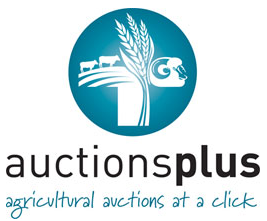 BUYERS, AGENTS AND ASSESSORS PLEASE NOTE:AGENTS AND ASSESSORS – YOU CAN SUBMIT ASSESSMENTS UP UNITL 12PM MONDAY DECEMBER 8thCLICK HERE for Pre-Auction detailsCLICK HERE for further details on the Christmas Store Lamb SaleListings to include:    A/C Wirruna Poll Herefords, Holbrook. 2000 primeline wether lambs, weaned, grain trained and unshorn. Contact Tim Wright 0429 679 410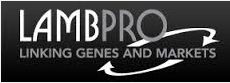 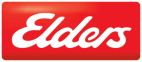  A/C Mannus Correctional Centre, Mannus. 2000 primeline and Dorset/primelineX lambs. Contact Chris Annetts 0428 667 938 A/C First Australian Farmlands. 3000 Comp Wether lambs, weaned, unshorn, grain trained and have had cydectin weaner guard. Contact Tim Wright 0429 679 410 A/C Burgess Rural, Kalkallo. 1300 2nd X Dorset lambs, July/August drop. Contact Mick Curtis 0428 953 222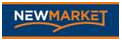  A/C Watervalley, Kingston. 3000 Shorn Merino Wether Lambs, July/August drop. Contact Greg Cobiac 0427 849 872 A/C MA & LK Ticehurst, Nyngan. 760 BL/Mer m/s lambs, 425 E and 335 W, avg 37.5kg. Unshorn and weaned. Contact Simon Bell 0427 322 228 A/C Conmurra, Kingston. 4000 m/s WS/Mer lambs, avg 24kg, 3 months old. Contact Greg Cobiac 0427 849 872A/C Bimbadeen Pastoral Co, Crookwell. 480 1X m/s lambs. 85% PD & 15% WS. Aug/Sep drop, avg 33kg. Contact Michael McCormack 0419 321 451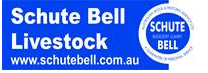  A/C Fleece Co, Kingston. 4000 WS/MerX lambs, Sept 14 drop, Approx avg 24-25kg. Contact Greg Downing 0427 849 872 A/C Fareham Pastoral Co, Nyngan (Tops)  500 Mer Wth lambs, Aug/Sep drop, unshorn. CLIK at marking, average 44.2 kg. Contact Simon Bell 0427 322 228 A/C Fareham Pastoral Co, Nyngan (Seconds) 800 Mer Wth lambs, Aug/Sep drop, unshorn. CLIK at marking, average 433.5 kg. Contact Simon Bell 0427 322 228A/C  Mahkwallok East Past Co, Stockyard Hill (Beaufort Vic). 710 WSX m/s Aug drop unshorn lambs. 400 x 36kg avg, 310 x 30kg avg. By Deer Park WS Sires, based on Depta Grove & Anden bld. Contact Kelvin Donnan 0417 900 631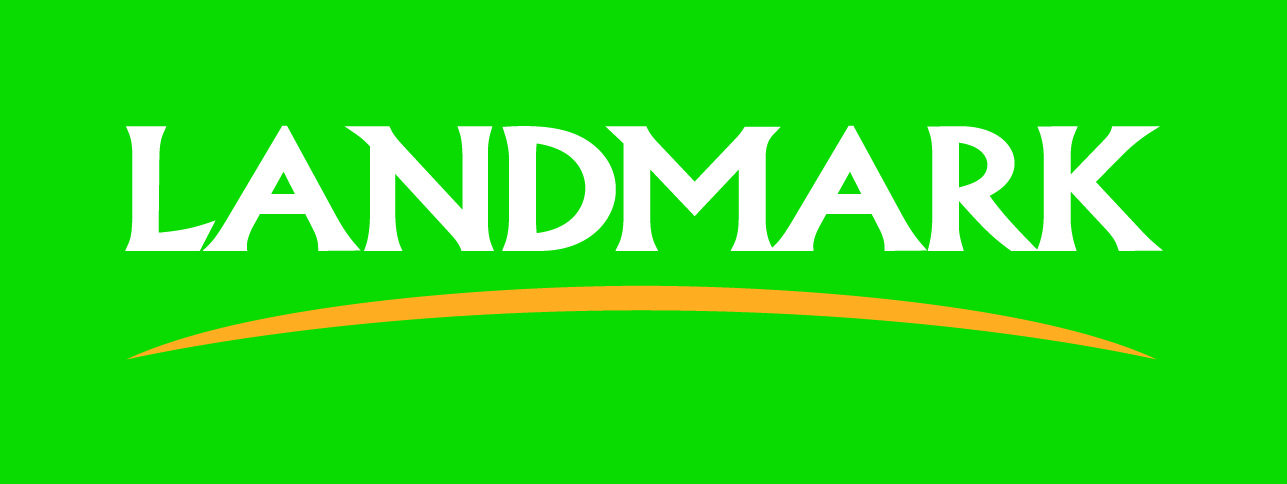 